Degrees of comparison.Rules: https://slideplayer.com/slide/13448932/Resources: grammar practice worksheets, ESLlibrary.com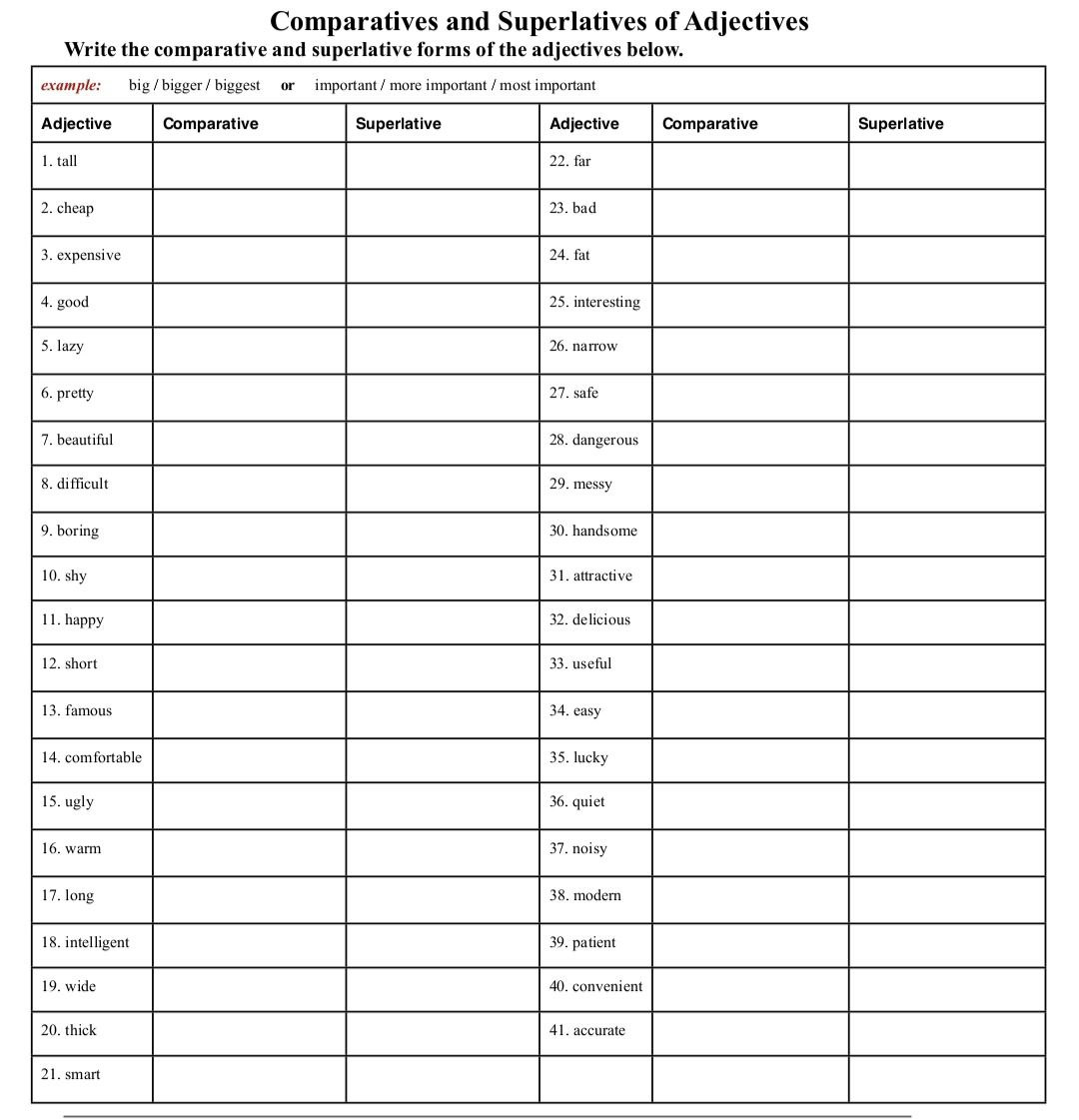 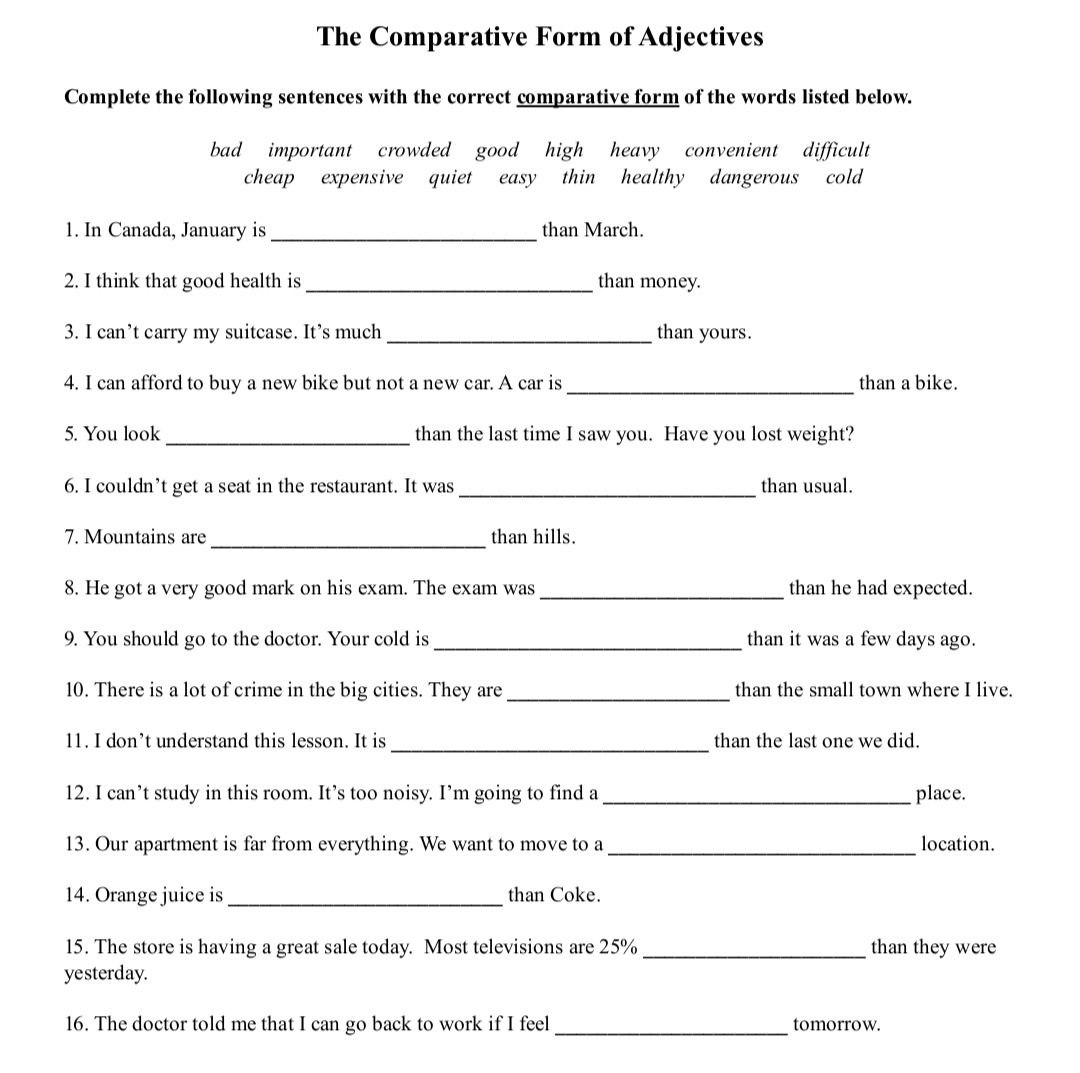 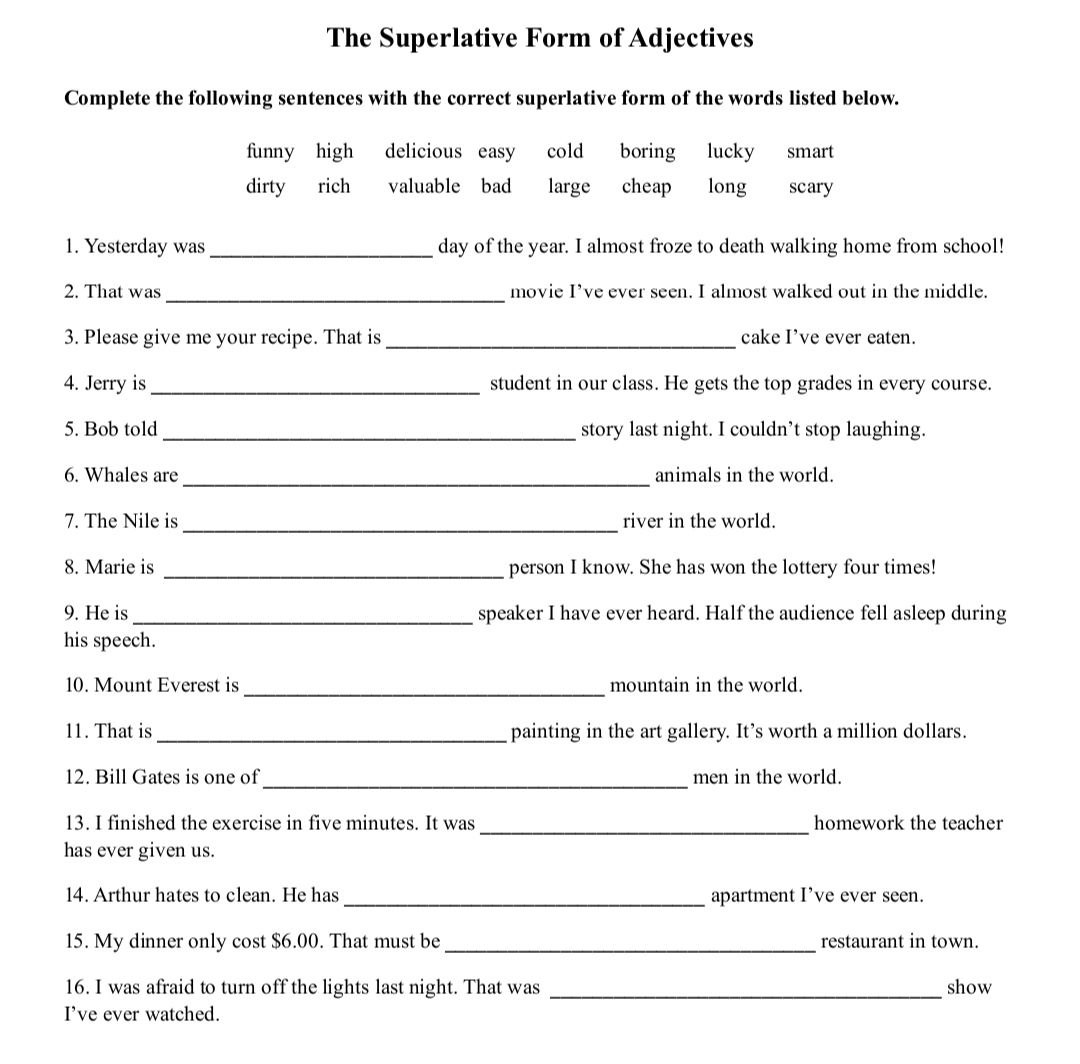 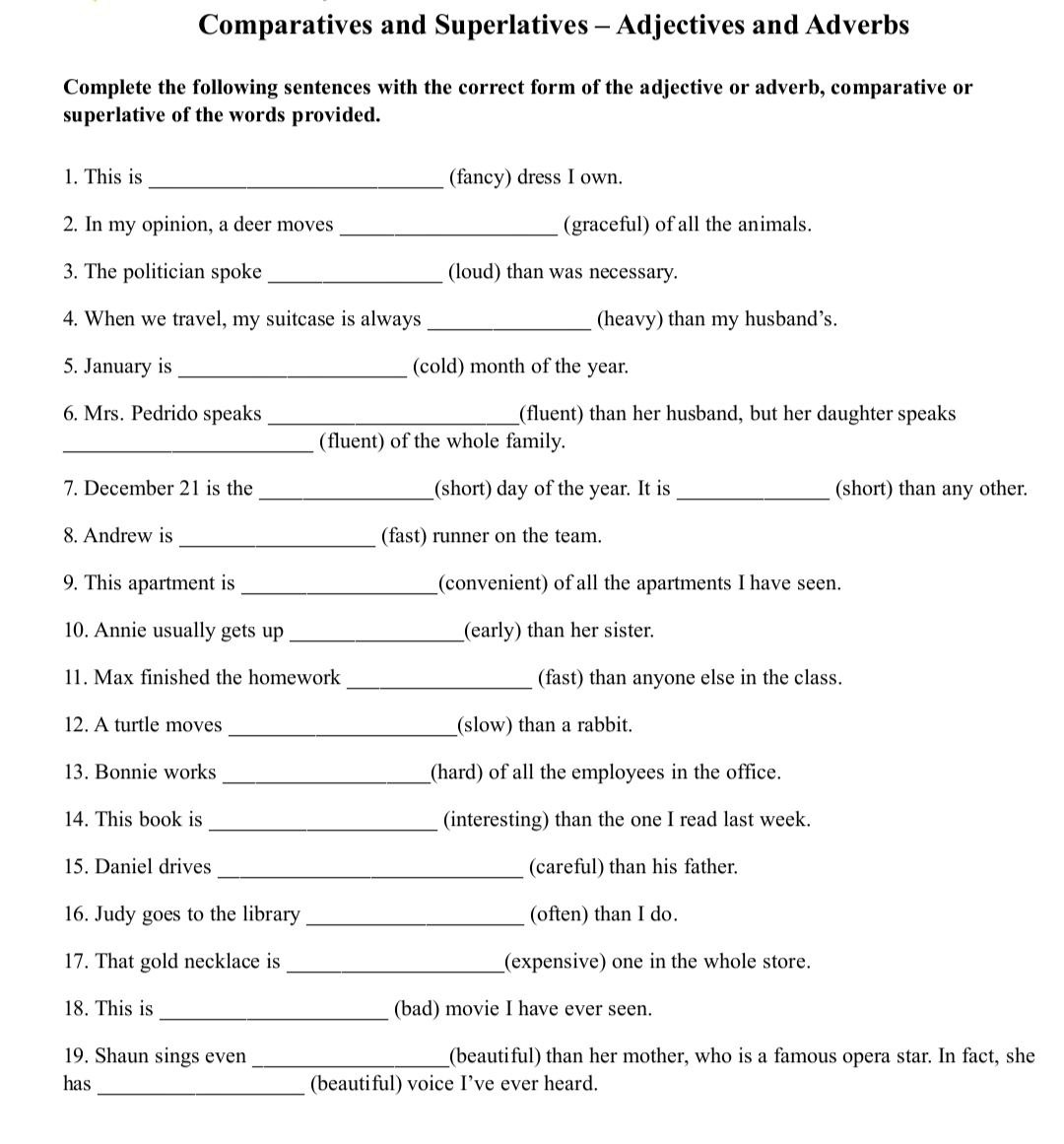 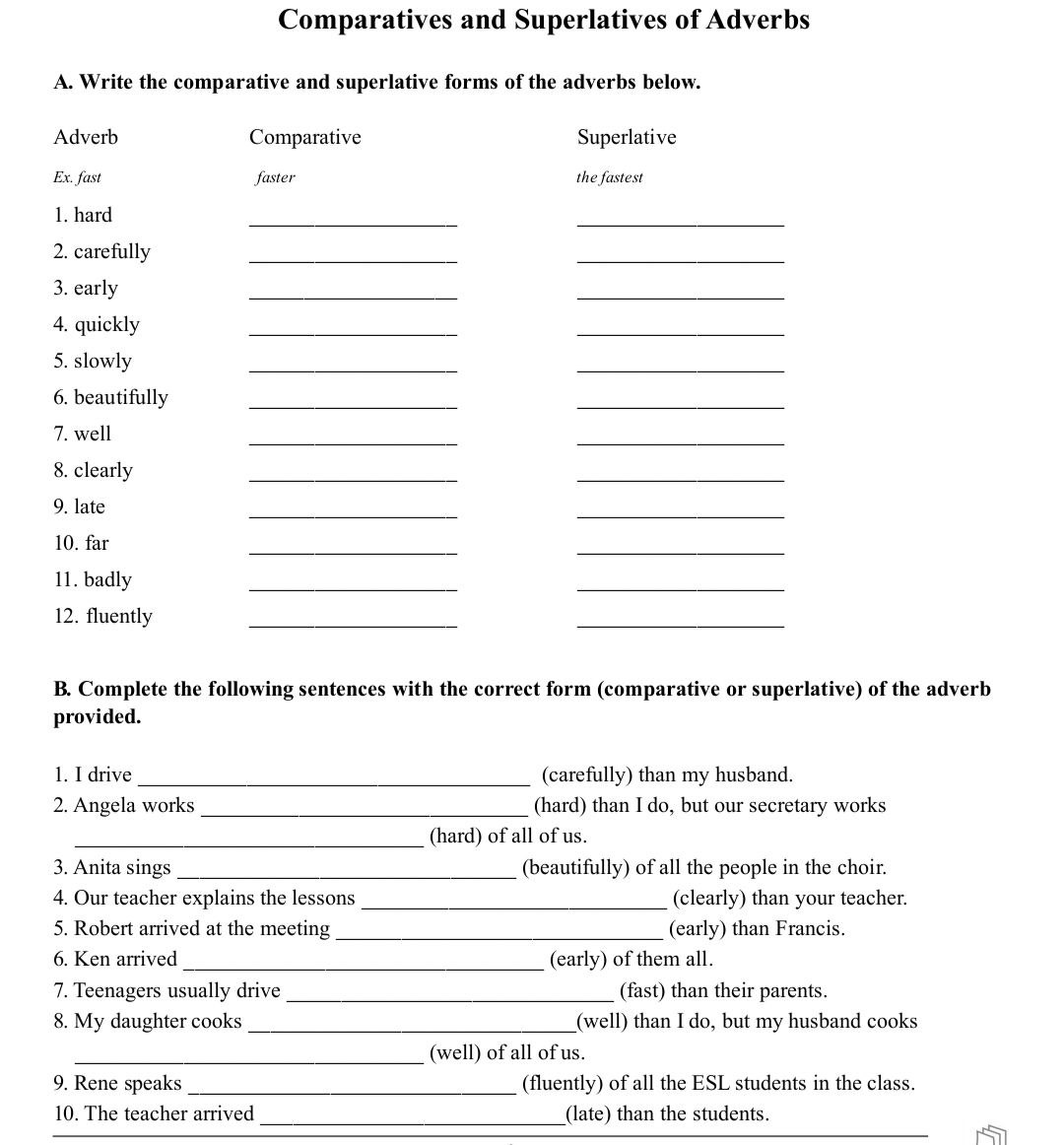 